CONFIRMATION OF THE DATES OF THE PERIOD FOR THE EXERCISE OF PUBLIC RIGHTS Name of smaller authority: Balsham Parish Council County Area (local councils and parish meetings only): SCDC  On behalf of the smaller authority, I confirm that the dates set for the period for the exercise of public rights are as follows:  Commencing on  ____Thursday 1st July 2022 and ending on  __________Wednesday 11th August 2022 _________________________________ Signed:     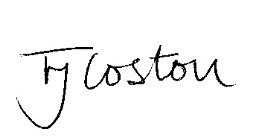 	Role: 	  Clerk/RFO 